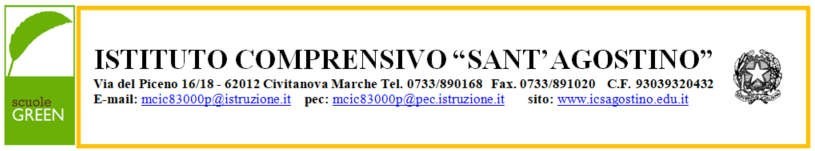 Oggetto: Richiesta permesso non retribuito - personale a tempo determinato Al Dirigente scolasticoIl/La sottoscritto ______________________________________  nato il __/__/____ a ________________ prov. (__) e residente in _____________________________________________________________, - (__) in servizio presso codesta istituzione scolastica in qualità di ___________________________________________CHIEDEai sensi dell’articolo 19 c.7 del CCNL del 29/11/2007, di fruire di un permesso non retribuitodal giorno __/__/____ al giorno __/__/____ per il seguente motivo: ___________________________________________________________________________________________________________________________________________________________________________________________________________________________________________________________________________________________________________Dichiara il proprio orario di servizio:giorno  __/__/____ dalle ore __:__ alle ore __:__giorno  __/__/____ dalle ore __:__ alle ore __:__giorno  __/__/____ dalle ore __:__ alle ore __:__Distinti saluti. Data __/__/____									Firma												_____________________